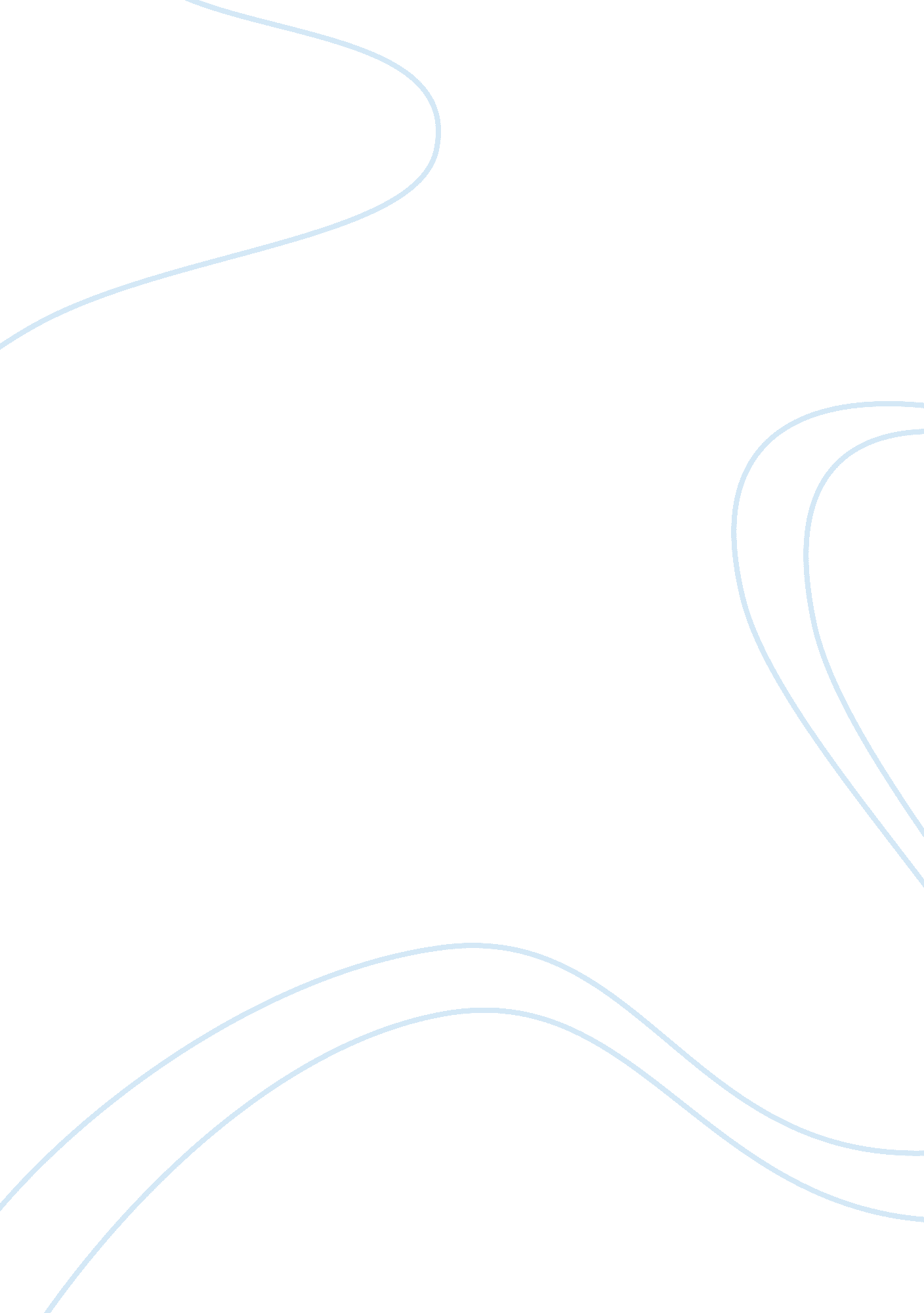 Has suburbanisation become good or bad essay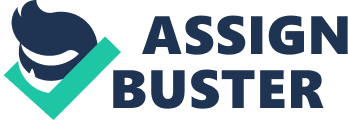 Suburbanisation: is it a dream or is it a incubus? There are many changing sentiments and attitudes in relation to this capable affair of suburbanisation across the Earth today and this accordingly causes trouble in replying the above inquiry. It is indispensable nevertheless to measure and hold an apprehension of this construct of suburbanisation prior to replying the proposed inquiry. Thus what is suburbanisation? From my research and surveies in this capable country of geographics I can so place that suburbanisation is basically the term used to depict the physical growing of the metropolis at the urban-rural periphery, or rather merely the outskirts of the metropolis. This so represents a really dramatic alteration in population inclinations with populations traveling from the older urban nucleuss to countries outside the nucleus. It is undeniably a planetary phenomenon and has occurred in the bulk of the universe ‘ s metropoliss. These countries are chiefly residential and are referred to as ‘ suburbs ‘ . In kernel they represent countries of a lower population denseness that are situated near to and yet are functionally tied to the urban nucleus. They can besides be defined as the differentiation between the metropolis and the environing built-up countries, within the municipal country ( McCafferty 2011 ) . This American led procedure of making residential lodging at the border of the metropolis initiated in the 19th century and expanded quickly after World War 2. What were the factors that initiated this procedure of suburbanisation and caused much of the universe ‘ s population to shack on the outskirts of the metropolis? As cited by Latham et Al, the extraordinary enlargement of suburban area following World War Two in America was fuelled preponderantly by racialist concerns about inner-city offense and upset ( Latham et al 2009, p. 139 ) . The racial minority or the ‘ black ‘ population of this clip had no entree to employment chances or occupations and accordingly offense rates were rather high, luring the ‘ white ‘ community to travel to the suburbs or what was more normally referred to as the ‘ White Flight ‘ . In add-on, in the United States there was segregated schooling up until 1954. However when statute law against segregated schooling was brought in, it led to prejudiced households who wanted their kids educated in all ‘ white ‘ schools traveling to the suburbs or one time once more a ‘ White Flight ‘ . Harmonizing to Latham et Al, this procedure of suburbanisation was structured in all kinds of ways to except unwanted minorities ( Latham et al 2009, p. 139 ) and one such illustration of how this was done was puting a minimal secret plan size in which the poorer population would be unable to afford and therefore extinguishing them from the suburbs. There are besides a figure of other factors that have contributed to this planetary phenomenon and that has led to this motion of the urban population outward including: Demand for low denseness populating with more green infinite that is located off from the work topographic point. Transportation system services: betterments in coach and rail services and so the addition in private auto ownership facilitated suburbanisation and the motion outward as people became capable of transposing to near-by towns and metropoliss for work. Income revenue enhancement: allowances advancing this thought of suburbanisation and place ownership were given via subsidies. Subsides were given on mortgage involvement and mortgage payments were offset against income revenue enhancement. Differences in local revenue enhancement rates of the metropolis and the suburban countries: revenue enhancement rates in metropolis Centres were higher due to the demand for public services and therefore acted as a ‘ push ‘ factor promoting people to travel to the suburbs. The ‘ American Dream ‘ : the suburbs were seen as the ideal lifestyle that represented wealth and prosperity. Owning a place in a clean environment, off from the congestion of the metropolis, yet that was close to the maps of the urban nucleus. Over clip as suburbs prosper, pulling retail services and industry, they may go self-sufficing and what is known as an ‘ edge metropolis ‘ Begins to emerge, and it peculiarly did so in the 1990 ‘ s. The term ‘ edge metropolis ‘ was identified by J. Garreau in 1991 and is basically an American term used to depict a concentration of concerns, retail and amusement installations outside the initial urban country, typically a suburban vicinity, for illustration Tyson ‘ s Corner in Virginia or possibly Dooradoyle in Limerick metropolis. Throughout the old ages the popularity of suburbs has been turning at an increasing rate with a big per centum of the urban population taking to shack in the suburban vicinities. This big concentration of population within a residential country doubtless causes jobs, jobs which lead me to believe that suburbanisation is so a incubus. In order to portray the inauspicious impacts of suburbanisation I will be discoursing issues such as segregation, societal exclusion, polarization and besides delinquent behavior, whilst doing direct mentions to the suburban vicinities of Moyross and Southill in Limerick metropolis and the suburban vicinity of Ballymun in Dublin metropolis. Cities are highly complex countries, defined by their heterogeneousness and diverseness as they possess a big population of assorted nationalities and ethnicities. As a consequence they are often seen as ‘ networks of segregation and exclusion ‘ ( Latham et al 2009, p. 132 ) . Segregation refers to a divide or complete separation of socialite groups and metropoliss may be segregated by agencies of societal facets such as category, ethnicity and race. Cities comprise of a figure of suburban vicinities and residential countries which portray differing degrees of residential segregation, spliting the wealthy from the hapless and the ‘ blacks ‘ from the ‘ whites ‘ for illustration. Segregation is non merely a residence issue nevertheless, but can besides impede the interaction of these socialite groups. This is known as societal segregation and may act upon what Parks and saloon they visit. Suburban vicinities can hence be viewed as and so are viewed as the ‘ . . . antithesis of community ‘ ( Knox 1987, p. 71 ) as they tend to be homogeneous, both in societal and demographic footings ( Knox 1987, p. 72 ) . Suburban occupants may stand for a selected group holding the same penchants for societal activities. We can see grounds of segregation in about every metropolis worldwide with the hapless concentrated in certain countries within the metropolis, for illustration we see the outgrowth of ‘ ghettos ‘ , ‘ dump estates ‘ and ‘ unemployment blackspots ‘ . Polarization is associated with segregation within society that consequences in a crisp difference in societal categories, or ‘ polar ‘ antonyms in fact, that can be present in metropoliss today for illustration high-income earners and low-income earners. Social exclusion is another downside to the procedure of suburbanisation and the formation of ‘ suburbia ‘ that occurs when certain societal persons, families or groups within society, including the hapless, are excluded from full engagement and enjoyment of modern society. This can be caused by non merely societal facets but besides political and economic facets. Harmonizing to Knox, geographers have been long interested in the relationships between the urban environment and certain facets of people ‘ s behavior ( Knox 1987, p. 79 ) and this is so an issue that is predominating within certain suburbs of metropoliss. He argued that personality and urban scenes influences single group behavior and in peculiar the manner in which we see that anti-social behavior is linked to urban scenes ( ibid ) . High degrees of offense, drug usage and other signifiers of delinquent behavior can be seen in many suburbs throughout the universe today. Limerick metropolis is so an exceeding illustration of a metropolis that portrays suburbanisation as a incubus. Supporting a suburban population of 50, 000 ( Fitzgerald 2007, p. 4 ) , Limerick is home to a figure of suburban vicinities that are exemplifying of polarization, societal exclusion and segregation every bit good as aberrant behavior. Limerick City is marked by a blunt grade of polarization, in that it portrays countries that are significantly affluent and countries that are significantly disadvantaged. This polarization has a strong geographical look which is defined by a ‘ corridor of disadvantage ‘ , widening from Moyross, through King ‘ s Island, to Garryowen and eventually Southill ( McCafferty 2007, p. 7 ) . With peculiar mention to the societal lodging suburban estates of Moyross, which is located on the north side of the metropolis and Southill, which is located on the south side, I will discourse how suburbanisation has proven to be a incubus. Owner business became more widely executable in the 1970 ‘ s and 1980 ‘ s and as the degree of demand for societal lodging declined amongst center and upper category households, societal landlords were forced to travel down market in hunt of patronages ( Fahey 1999, p. 22 ) and therefore these countries are normally seen and referred to as the ‘ . . . lodging of the hapless ‘ ( Fahey 1999, p. 33 ) . Both estates provide grounds of this, with the poorer or the more deprived concentrated at that place. One of the most detrimental characteristics of societal lodging as seen in Moyross and Southill, is its association with anti-social or delinquent behavior including such activities as joy-riding, drug usage and dealing, stealing and bullying of neighbors. In add-on these countries have high degrees of unemployment and harmonizing to McCafferty much of the concern of societal exclusion is concerned with this unemployment degree ( McCafferty 2007, p. 73 ) . He argued that countries with high degrees of unemployment are normally characterised by low degrees of educational attainment, high proportions of unskilled and semi skilled societal categories and are normally of local authorization lodging ( ibid ) . Education within these estates is non regarded as of import and therefore a high degree of hooky can be noted ( Fitzgerald 2007, p. 6 ) . It is rather common for immature kids to be seen in these countries during school hours and harmonizing to Fitzgerald in 2007, due to a big figure of childs being sent to school outside of these countries, the Numberss in the primary schools in O’Malley Park and Moyross are about 25 % of the degrees of 10 old ages ago ( p. 6 ) . Moyross is a local authorization lodging estate situated on the north side of the metropolis. Built in the 1970 ‘ s, the estate is home to over 1000 houses and 12 Parkss. Although the criterion of the lodging is good, the overall status of the estate is rather hapless, with illegal dumping, burnt-out houses due to condemnable activity and furthermore, boarded up lodging abundant within the estate ( Fig 1 ) . From the 1980 ‘ s Moyross experienced utmost degrees of poorness and disadvantage and held an unemployment figure of 84 % at this clip ( Community Development Network Moyross, 2009 ) . The community has had a really high dependence on societal public assistance and harmonizing to the 2006 nose count lone parents made up 63. 9 % of families in the estate ( ibid ) . In add-on to this, in the same twelvemonth, it was recorded that 29 % of the population in Moyross had left school at or before the age of 15 ( ibid ) . Due to the low degree of instruction attainment, the high degree of unemployment and dependence on the societal public assistance, poorness is a serious issue and accordingly provides the footing for societal jobs. Burglaries, bullying and other signifiers of delinquent behaviors are abundant within Moyross. One such illustration that highlighted Moyross as a nightmare suburban country was the incident of 2006, when there was a violent incendiarism onslaught on a immature brother and sister. Gavin and Millie Murray were badly burned when a gasoline bomb was thrown at the auto in which they were busying. This high spots and so accentuates the grade of anti-social behavior that can be linked to suburban vicinities and this undeniably reveals suburbanisation as a incubus. Fig 1. Picture exemplifying the bedraggled lodging nowadays in Moyross that shows grounds of forsaking and disregard. Beginning: Independent. ie, 2008. Southill is located on the south side of the metropolis and in order to exemplify suburbanisation as a incubus I will discourse the estate of O’Malley Park in peculiar. O’Malley Park is one of four estates that make up the suburban vicinity of Southill. Built in the late 1960 ‘ s and early 1970 ‘ s at a clip when there was a lodging crisis, it is based on the Radburn layout where the ‘ . . relationship between houses and entree roads is limited ‘ ( McCafferty 1999, p. 215 ) . Houses are confronting an unfastened green country and vehicle entree is via ‘ cul-de-sacs ‘ at the rear side of the houses ( McCafferty 2011, ‘ Limerick Fieldtrip ‘ ) . The estate preponderantly consists of a younger population and more specifically solitary parent families. The procedure of ripening which you would anticipate to see is virtually absent due to the high degrees of adolescent gestation and accordingly the proviso of lodging for them here. In the 1970 ‘ s and 1980 ‘ s jobs began with unemployment and given the low degree of educational attainment it is barely surprising that this leads to societal jobs. As we have seen in Moyross, anti-social or aberrant behavior is a common result. The estate is occupied with a high figure of burnt-out houses and bedraggled edifices ( Fig 2 ) , which makes lodging in the country hard to re-let. The anti-social behavior has resulted in a big figure of people go forthing the estate, some forced to make so, and these are replaced by people even more despairing for lodging. One Limerick Leader reader recalled her experience of life in O ‘ Malley Park: “ I am old now, old beyond my years. A Exposure to force, whippings, forsaking and maltreatment has scrawled lines on my bosom and face that will ne’er be removed. A I am confronting the terminal of my life with the most awful memories suffered in the metropolis during our “ Tiger ” old ages. ” ( Anonymous ) A ( Southill Children ‘ s Fund, 2009 ) Fig 2. Burn out lodging in O’Malley Park, Southill, which is declarative of the societal jobs that are present in the suburb. Beginning: Southill Children ‘ s Fund, 2009. The graduated table of the felon, societal, and economic jobs in these suburban countries and their locality, is non merely a calamity for the communities that have to populate at that place but could present a existent menace to commercial and societal life in Limerick metropolis as a whole ( Fitzgerald 2007, p. 7 ) . Limerick is non the lone metropolis that highlights the jobs of suburbanisation nevertheless. Dublin excessively is another illustration of a metropolis which reveals suburbanisation as a incubus, with peculiar mention to the suburban part of Ballymun. Ballymun is a public lodging or local authorization lodging suburb located on the north side of Dublin metropolis. Originally consisting of about 4, 800 homes, it was made up of four, eight and 15 floor blocks. In the 1980 ‘ s the Ballymun towers ( Fig 3 ) experienced a bead in resident Numberss and as flats became vacant it was the most disadvantaged people of the interior metropolis that were housed at that place, including lone parent households and public assistance dependent people. With really small comfortss within the suburb, the country began to submerse into societal exclusion and so surfaced as a ‘ ghetto ‘ or ‘ blackspot ‘ with the population here sing a feeling of disaffection and disregard. Due to the high dependence on societal public assistance in the Ballymun Flats, and the high unemployment rates in which it experienced, the suburb was poverty afflicted and in the 1980 ‘ s and 1990 ‘ s Ballymun hit a downward spiral with major societal jobs continuously coming to the bow. This is still the instance today and harmonizing to interviewees on Primetime, those that are still populating in the staying block, the vacant flats are ‘ homes to packs ‘ ( Primetime 2011 ) and are common topographic points for young persons to mistreat illegal substances and engage in aberrant activities including ‘ . . . smashing Windowss. . . breaking visible radiations. . . and get downing fires ‘ ( ibid ) . Harmonizing to one interviewee the vacant flats are even used as ‘ lavatories ‘ ( ibid ) . Fig 3. A image demoing the tower blocks in Ballymun which became a national symbol of poorness and drugs. Beginning: DublinObserver. com, 2009. The procedure of making residential countries on the out-skirts of the metropolis can so stand for a incubus. Social jobs deducing from high degrees of unemployment and public assistance dependence are abundant within the estates I have discussed. Crime within these suburbs is a barbarous circle and can so be seen as familial with coevalss of the same household frequently prosecuting in such condemnable activity. Major action has been taken in order to battle this. There are programs for the regeneration of Moyross and O’Malley Park, with complete destruction and proviso of installations in head, in order to battle and turn to this issue of societal exclusion. Ballymun ‘ s regeneration has already begun with the bulk of the tower blocks already demolished. The regeneration programmes are declarative of the cost of the negative impacts suburbanisation can hold and foreground this procedure as a incubus. Before I conclude this essay, it is indispensable to observe that non all suburban countries represent a incubus and suburbanisation in fact, can besides be a dream. There are many estates throughout the universe that are representative of a suburban community. Dooradoyle, a suburban vicinity in Limerick City, is an first-class illustration. It is preponderantly an proprietor occupied suburb and in contrast to the instance surveies I have already mentioned, unemployment is non every bit serious an issue. As the community became more involved we see lower degrees of offense and deviant behavior, better handiness of goods and services and in add-on the presence of better educational installations. Dooradoyle has expanded significantly in recent old ages and is home to such installations as a film, one of Munster ‘ s largest shopping Centres, four primary schools, a secondary school and two rugger nines. From my ain cognition and experience there is no clear marks of segregation with assorted societal and cultural groups populating and socializing within the suburban country. In relation to this suburb I must differ with Knox and province that suburban area in Dooradoyle is non the ‘ . . . antithesis of community ‘ ( Knox 1987, p. 71 ) . To reason with, and to reply the proposed inquiry, suburbanisation can so be viewed as a incubus. The illustrations which I have discussed, O ‘ Malley Park in Southill, Moyross and Ballymun all indicate the negative impacts that this procedure can hold, socially in footings of segregation, societal exclusion and deviant behavior yet environmentally and besides economically. Each of the estates discussed within this essay illustrate, to some extent, the grade of exclusion and disregard in which they are sing and accordingly these estates hold dilapidated or ‘ run-down ‘ lodging, which every bit mentioned earlier possibly as a consequence of anti-social behavior. In add-on to this, it is indispensable to observe now that there are programs for these estates to undergo a regeneration programme, with Ballymun ‘ s regeneration already in topographic point. These regeneration programmes are doubtless a thrust to change by reversal the negative impacts mentioned that are associated with suburbanisation but besides highlight the cost this procedure can hold. It is besides of import to observe nevertheless that people are still taking to populate in suburban parts all over the universe and I pose the inquiry why? Not all suburban vicinities are a incubus and there are some suburban vicinities that represent a dream. Dooradoyle, which I have discussed briefly within the essay, so represents what I can understand by the term ‘ suburban dream ‘ . It is hence apparent from the grounds illustrated within this essay, that suburbanisation can so be a nightmare yet can besides stand for a dream. 